EL PUENTE 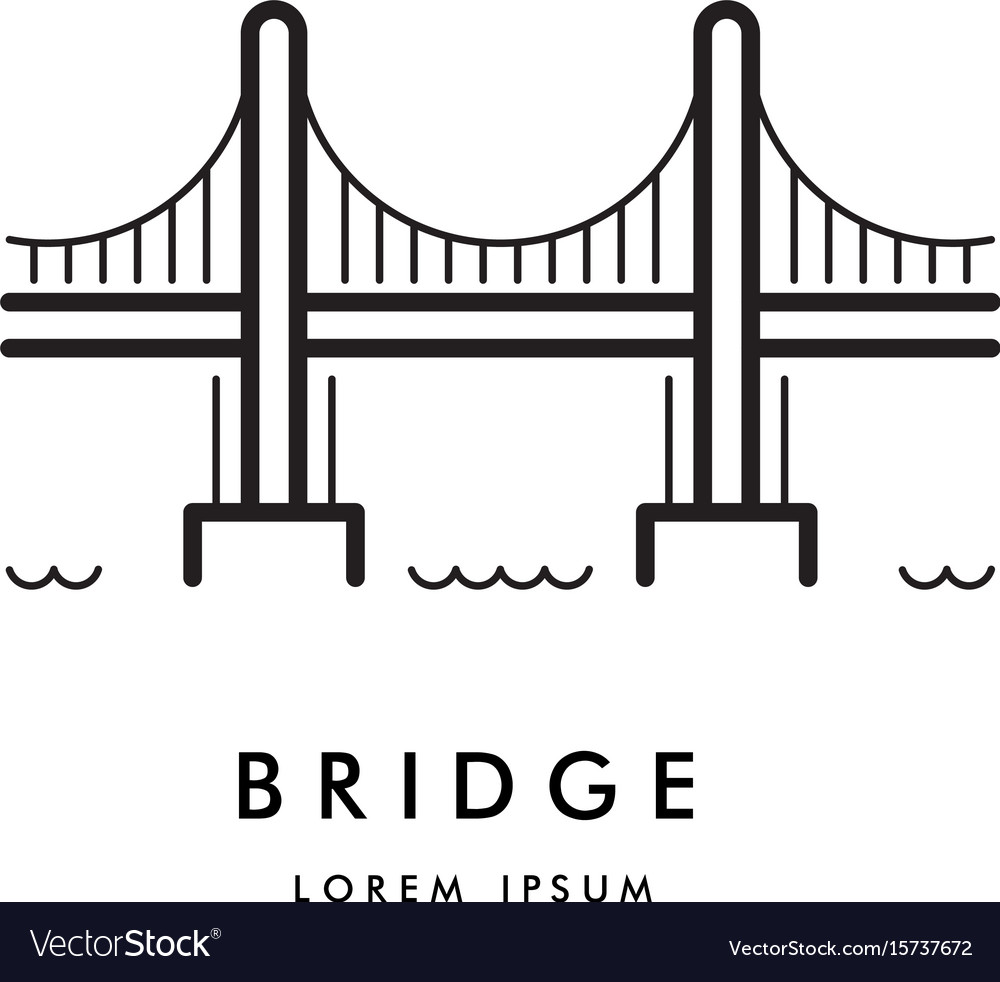 Entre Mis IdiomasNombre _____________________________Palabras que hablan de:_______________________________________________________Patrones del lenguaje:Palabras que siguen este patrón:Cognados:Cognados Falsos:Así se dice:EspañolInglés EspañolInglés EspañolInglés EspañolInglés EspañolInglés EspañolInglés 